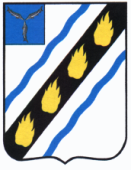  АДМИНИСТРАЦИЯРОЗОВСКОГО МУНИЦИПАЛЬНОГО ОБРАЗОВАНИЯСОВЕТСКОГО МУНИЦИПАЛЬНОГО РАЙОНА 
САРАТОВСКОЙ ОБЛАСТИПОСТАНОВЛЕНИЕ от  28.09.2021   №  50с. Розовое  Об утверждении перечня должностных лиц администрации Розовского муниципального образования, уполномоченных на осуществление муниципального жилищного контроля на территории Розовского муниципального образования В соответствии с Решением Совета Депутатов Розовского муниципального образования Советского муниципального района от 24.09.2021 № 154 «Об утверждении Положения о муниципальном жилищном контроле на территории Розовского муниципального образования» и руководствуясь Уставом Розовского муниципального района, администрация Розовского муниципального образования ПОСТАНОВЛЯЕТ:1.   Определить   администрацию Розовского муниципального образования   уполномоченным на осуществление муниципального жилищного контроля на территории Розовского муниципального образования.2. Утвердить перечень должностных лиц администрации Розовского муниципального образования, уполномоченных на осуществление муниципального жилищного контроля на территории Розовского  муниципального образования в соответствии с приложением.3. Ведущему специалисту администрации разместить настоящее постановление на официальном сайте администрации Розовского муниципального образования в информационно-коммуникационной сети «Интернет» в разделе «Муниципальный контроль – муниципальный жилищный контроль».4. Настоящее Постановление вступает в силу со дня его подписания.Глава Розовскогомуниципального образования                                                      В.Н.МеркуловМуханбеткалиева Л.Н. 6-31-24Перечень должностных лиц администрации Розовского муниципального образования, уполномоченных на осуществление муниципального жилищного на территории  муниципального образования Глава Розовского муниципального образования Советского муниципального района.Главный специалист   администрации Розовского муниципального образования  Советского муниципального района. Верно:Главный специалист                                                     Л.Н.МуханбеткалиеваПриложение к постановлению администрации Розовского муниципального образованияот 28.09.2021 № 50_____